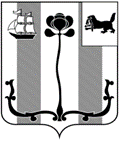 Российская ФедерацияИркутская область  ДУМА ШЕЛЕХОВСКОГО МУНИЦИПАЛЬНОГО РАЙОНАР Е Ш Е Н И ЕОт 21.09.2023 № 28-рд                                Принято на 1 заседании Думы							  «21» сентября 2023 годаОб избрании заместителя председателя Думы Шелеховского муниципального района восьмого созыва        На основании итогов голосования по кандидатам, предложенным на должность заместителя председателя Думы Шелеховского муниципального района восьмого созыва, в соответствии со статьей 8(1) Регламента Думы Шелеховского муниципального района, утвержденного решением Думы Шелеховского муниципального района от 20.07.2005 № 39-рд,Д У М А  Р Е Ш И Л А:1. Избрать на должность заместителя председателя Думы Шелеховского муниципального района Дрягина Дмитрия Владимировича - депутата Думы Шелеховского муниципального района восьмого созыва по округу № 3.2. Настоящее решение вступает в силу с момента принятия.3. Решение подлежит официальному опубликованию в газете «Шелеховский вестник» и размещению на официальном сайте Администрации Шелеховского муниципального района в информационно - телекоммуникационной сети «Интернет».Председатель Думы Шелеховского муниципального района                                                                 А.Н. Солдатенко 